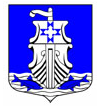 Совет депутатовмуниципального образования«Усть-Лужское сельское поселение»Кингисеппского муниципального районаЛенинградской области(четвертого созыва)РЕШЕНИЕот 29 ноября 2019 года №28 Руководствуясь ст. 8, п. 7 ч. 10 ст. 35, ст. 68 Федерального закона от 06.10.2003 № 131-ФЗ «Об общих принципах организации местного самоуправления в Российской Федерации», Федеральным законом от 26.12.1995 № 208-ФЗ «Об акционерных обществах», Федеральным законом от 12.01.1996 № 7-ФЗ «О некоммерческих организациях», Федеральным законом от 08.02.1998 № 14-ФЗ «Об обществах с ограниченной ответственностью», Уставом муниципального образования «Усть-Лужское сельское поселение» Кингисеппского муниципального района Ленинградской области, Совет депутатов муниципального образования  РЕШИЛ:Утвердить Положение о порядке участия муниципального образования «Усть-Лужское сельское поселение» Кингисеппского муниципального района Ленинградской области в организациях межмуниципального сотрудничества, согласно приложению к настоящему решению.Настоящее решение подлежит официальному опубликованию в средствах массовой информации – на сайте «Леноблинформ» и на официальном сайте МО «Усть-Лужское сельское поселение» и вступает в силу после его официального опубликования.Контроль за исполнением настоящего решения возложить на постоянную комиссию по законодательству и международным отношениям.Глава муниципального образования«Усть-Лужское сельское поселение»		                                      	    Н.С.МиркасимоваУтвержденорешением Совета депутатовМО «Усть-Лужское сельское поселение» Кингисеппского муниципального района Ленинградской областиот 29 ноября 2019 г. № 28П О Л О Ж Е Н И Е  О ПОРЯДКЕ УЧАСТИЯ МУНИЦИПАЛЬНОГО ОБРАЗОВАНИЯ «УСТЬ-ЛУЖСКОЕ СЕЛЬСКОЕ ПОСЕЛЕНИЕ» КИНГИСЕППСКОГО МУНИЦИПАЛЬНОГО РАЙОНА ЛЕНИНГРАДСКОЙ ОБЛАСТИ В ОРГАНИЗАЦИЯХ МЕЖМУНИЦИПАЛЬНОГО СОТРУДНИЧЕСТВА Настоящее Положение о порядке участия муниципального образования «Усть-Лужское сельское поселение» Кингисеппского муниципального района Ленинградской области в организациях межмуниципального сотрудничества (далее - Положение)  определяет порядок участия муниципального образования «Усть-Лужское сельское поселение» Кингисеппского муниципального района Ленинградской области в организациях межмуниципального сотрудничества, объединениях муниципальных образований, межмуниципальных организациях, некоммерческих организациях муниципальных образований, в межмуниципальных соглашениях, договорах.1. Общие положения 1.1. Межмуниципальное сотрудничество - осуществляемые в соответствии с действующим законодательством совместные действия органов местного самоуправления муниципального образования «Усть-Лужское сельское поселение» Кингисеппского муниципального района Ленинградской области с органами местного самоуправления иных муниципальных образований, направленные на решение вопросов местного значения.1.2. Муниципальное образование «Усть-Лужское сельское поселение» Кингисеппского муниципального района Ленинградской области участвует в межмуниципальном сотрудничестве для достижения следующих целей:1) выражения, представления и защиты общих интересов муниципальных образований, в том числе перед органами государственной власти;2) объединения финансовых средств и материальных ресурсов муниципальных образований для совместного решения вопросов местного значения (межмуниципальное экономическое сотрудничество);3) объединения иных ресурсов муниципальных образований для совместного решения вопросов местного значения.1.3. Для достижения целей, указанных в пункте 1.2. настоящего раздела, муниципальное образование «Усть-Лужское сельское поселение» Кингисеппского муниципального района Ленинградской области участвует в межмуниципальном сотрудничестве в формах межмуниципальных объединений в виде ассоциаций и фондов, создаваемых с учетом требований Федерального закона от 12.01.1996 № 7-ФЗ «О некоммерческих организациях»;указанные межмуниципальные объединения не могут наделяться полномочиями органов местного самоуправления;межмуниципальных организаций в виде межмуниципальных хозяйственных обществ в форме обществ с ограниченной ответственностью и непубличных акционерных обществ, осуществляющих  свою деятельность в соответствии с Гражданским кодексом Российской Федерации, иными федеральными законами.При этом, государственная регистрация межмуниципальных хозяйственных обществ осуществляется в соответствии с Федеральным законом от 08.08.2001 № 129-ФЗ «О государственной регистрации юридических лиц»;межмуниципальных соглашений (договоров);соучредительства межмуниципального печатного средства массовой информации.Раздел 2. Участие в межмуниципальных объединениях2.1. В целях взаимодействия с другими муниципальными образованиями, выражения и защиты общих интересов муниципальных образований, в том числе перед органами государственной власти, муниципальное образование «Усть-Лужское сельское поселение» Кингисеппского муниципального района Ленинградской области вправе на добровольной основе участвовать в межмуниципальных объединениях в порядке, установленном законодательством.2.2. Решение об участии в межмуниципальных объединениях принимается представительным органом местного самоуправления муниципального образования «Усть-Лужское сельское поселение» Кингисеппского муниципального района Ленинградской области (далее – Совет).2.3. Глава муниципального образования представляет интересы муниципального образования «Усть-Лужское сельское поселение» Кингисеппского муниципального района Ленинградской области в межмуниципальных объединениях, заключает от имени муниципального образования «Усть-Лужское сельское поселение» Кингисеппского муниципального района Ленинградской области соглашения, совершает иные юридические действия, связанные с участием муниципального образования «Усть-Лужское сельское поселение» Кингисеппского муниципального района Ленинградской области в межмуниципальных объединениях.2.4. В рамках заключенных Главой соглашений органы местного самоуправления муниципального образования «Усть-Лужское сельское поселение» Кингисеппского муниципального района Ленинградской области вправе взаимодействовать с органами местного самоуправления иных муниципальных образований.2.5. Выполнение обязанностей муниципального образования «Усть-Лужское сельское поселение» Кингисеппского муниципального района Ленинградской области, связанных со своевременной уплатой членских взносов на осуществление деятельности межмуниципального объединения, возлагается на администрацию муниципального образования «Усть-Лужское сельское поселение» Кингисеппского муниципального района Ленинградской области (далее - Администрация).Раздел 3. Участие в организациях межмуниципального сотрудничества3.1. Решение об участии муниципального образования «Усть-Лужское сельское поселение» Кингисеппского муниципального района Ленинградской области в организациях межмуниципального сотрудничества принимает Совет депутатов по представлению Главы муниципального образования «Усть-Лужское сельское поселение» Кингисеппского муниципального района Ленинградской области.3.2. Глава муниципального образования от имени муниципального образования «Усть-Лужское сельское поселение» Кингисеппского муниципального района Ленинградской области выступает учредителем (участником) организаций межмуниципального сотрудничества и осуществляет все его права и обязанности в соответствии с действующим законодательством.3.3. Для принятия решения об участии в организациях межмуниципального сотрудничества в Совет депутатов представляются следующие документы:1) проект решения Совета депутатов об участии в организациях межмуниципального сотрудничества;2) проекты учредительных документов организации межмуниципального сотрудничества;3) информация о социально-экономическом и финансовом положении муниципального образования, с которым предполагается участие в организации межмуниципального сотрудничества;4) обоснование финансовых и иных затрат на участие муниципального образования «Усть-Лужское сельское поселение» Кингисеппского муниципального района Ленинградской области в организации межмуниципального сотрудничества и планируемый эффект от совместного решения вопросов местного значения посредством такого участия.3.4. По результатам рассмотрения представленных документов Совет депутатов принимает решение:1) об учреждении межмуниципального хозяйственного общества в форме непубличного акционерного общества или общества с ограниченной ответственностью либо об участии в образованном межмуниципальном хозяйственном обществе в форме непубличного акционерного общества или общества с ограниченной ответственностью;2) о создании межмуниципального некоммерческого объединения в форме автономной некоммерческой организации или фонда либо об участии в образованной межмуниципальной некоммерческой организации.3) об отказе в участии в организации межмуниципального сотрудничества. 3.5. Решение Совета депутатов об учреждении межмуниципального хозяйственного общества в форме непубличного акционерного общества или общества с ограниченной ответственностью либо об участии в образованном межмуниципальном хозяйственном обществе в форме непубличного акционерного общества или общества с ограниченной ответственностью должно содержать следующие положения:1) об учреждении межмуниципального хозяйственного общества с указанием его формы (непубличное акционерное общество или общество с ограниченной ответственностью) либо об участии в образованном межмуниципальном хозяйственном обществе в форме непубличного акционерного общества или общества с ограниченной ответственностью;2) об одобрении проекта договора об учреждении для общества с ограниченной ответственностью или проекта договора о создании общества для непубличного акционерного общества;3) об одобрении проекта устава (изменений в устав) межмуниципального хозяйственного общества в форме непубличного акционерного общества или общества с ограниченной ответственностью;4) об утверждении денежной оценки ценных бумаг, другого имущества, имущественных или иных прав, имеющих денежную оценку (бюджетных инвестиций), вносимых в установленном порядке Администрацией от имени муниципального образования «Усть-Лужское сельское поселение» Кингисеппского муниципального района Ленинградской области в оплату акций межмуниципального хозяйственного общества - для непубличного акционерного общества или размера и номинальной стоимости доли муниципального образования «Усть-Лужское сельское поселение» Кингисеппского муниципального района Ленинградской области - для общества с ограниченной ответственностью.3.6. Решение Совета депутатов о создании межмуниципальной некоммерческой организации (объединении) либо об участии в образованной межмуниципальной некоммерческой организации (объединении) должно содержать следующие положения:1) о создании межмуниципальной некоммерческой организации с указанием ее формы (автономная некоммерческая организация или фонд) либо о вступлении муниципального образования «Усть-Лужское сельское поселение» Кингисеппского муниципального района Ленинградской области в качестве учредителя в образованную межмуниципальную некоммерческую организацию;2) об одобрении проекта учредительного договора - в случае намерения его заключения учредителями (участниками) межмуниципальной автономной некоммерческой организации;3) об одобрении проекта устава (изменений в устав) межмуниципальной некоммерческой организации;4) об утверждении размера добровольных имущественных взносов, вносимых администрацией муниципального образования «Усть-Лужское сельское поселение» Кингисеппского муниципального района Ленинградской области от имени муниципального образования «Усть-Лужское сельское поселение» Кингисеппского муниципального района Ленинградской области (если они предусмотрены уставом межмуниципальной некоммерческой организации).3.7. В случае необходимости принятия Решения о реорганизации (ликвидации), выходе из состава участников организации межмуниципального сотрудничества, обозначенное Решение принимается Советом депутатов муниципального образования «Усть-Лужское сельское поселение» Кингисеппского муниципального района Ленинградской области по представлению Главы муниципального образования «Усть-Лужское сельское поселение» Кингисеппского муниципального района Ленинградской области.3.8 Ликвидация и реорганизация организации межмуниципального сотрудничества осуществляется в порядке, предусмотренном действующим законодательством Российской Федерации.3.9. Расторжение соглашения или договора производится в порядке, установленном действующим законодательством Российской Федерации и соответствующим соглашением или договором.3.10. Администрация в случае принятии Советом депутатов муниципального образования «Усть-Лужское сельское поселение» Кингисеппского муниципального района Ленинградской области Решения о реорганизации (ликвидации), выходе из состава участников организации межмуниципального сотрудничества, осуществляет действия по выходу из числа учредителей (участников, акционеров) указанной организации или ее ликвидации, получению имущественного вклада муниципального образования «Усть-Лужское сельское поселение» Кингисеппского муниципального района Ленинградской области.Раздел 4. Участие в межмуниципальных соглашениях (договорах)4.1. Межмуниципальные соглашения (договоры) заключаются Главой.4.2. Межмуниципальное соглашение определяет общие принципы и направления межмуниципального сотрудничества муниципального образования «Усть-Лужское сельское поселение» Кингисеппского муниципального района Ленинградской области.4.3. Для принятия решения об участии муниципального образования «Усть-Лужское сельское поселение» Кингисеппского муниципального района Ленинградской области в межмуниципальном соглашении Главе заинтересованными лицами предоставляются следующие документы:1) обоснование необходимости заключения межмуниципального соглашения с указанием планируемых направлений сотрудничества и вопросов местного значения, на решение которых направлено указанное соглашение;2) проект межмуниципального соглашения.4.4. Межмуниципальные договоры обеспечивают реализацию (совместное решение) конкретных направлений межмуниципального сотрудничества и вопросов местного значения.4.5. Для принятия решения о заключении межмуниципального договора Главе предоставляются следующие документы:1) обоснование необходимости заключения межмуниципального договора с указанием конкретных направлений межмуниципального сотрудничества и вопросов местного значения, на реализацию (совместное решение) которых направлен договор;2) проект межмуниципального договора;3) обоснование выделения средств из бюджета муниципального образования «Усть-Лужское сельское поселение» Кингисеппского муниципального района Ленинградской области для исполнения межмуниципального договора (при необходимости планирования бюджетных средств);4) расчеты объема средств бюджета муниципального образования «Усть-Лужское сельское поселение» Кингисеппского муниципального района Ленинградской области, направляемых на исполнение обязательств муниципального образования «Усть-Лужское сельское поселение» Кингисеппского муниципального района Ленинградской области по межмуниципальному договору: общий объем бюджетных средств, объем бюджетных средств на финансовый год, иной период, предусматриваемый межмуниципальным договором;4.6. Межмуниципальное соглашение (договор), требующий выделения средств из бюджета муниципального образования «Усть-Лужское сельское поселение» Кингисеппского муниципального района Ленинградской области, может быть заключен или введен в действие только в случае, если средства на эти цели предусмотрены в бюджете муниципального образования «Усть-Лужское сельское поселение» Кингисеппского муниципального района Ленинградской области.4.7. Исполнение заключенных межмуниципальных соглашений и договоров обеспечивается органами местного самоуправления муниципального образования «Усть-Лужское сельское поселение» Кингисеппского муниципального района Ленинградской области в соответствии с их компетенцией.4.8. Решение об изменении или расторжении межмуниципального соглашения (договора) принимается Главой в соответствии с действующим законодательством.4.9. В рамках заключенного Главой межмуниципального соглашения (договора) органы местного самоуправления муниципального образования «Усть-Лужское сельское поселение» Кингисеппского муниципального района Ленинградской области вправе вести деловые контакты и заключать договоры о сотрудничестве с органами местного самоуправления муниципального образования, являющегося участником указанного межмуниципального соглашения (договора).4.10. Договор (соглашение) о сотрудничестве с иными муниципальными образованиями вступает в силу в порядке и в сроки, предусмотренные в договоре (соглашении) о сотрудничестве.4.11. Положения договора (соглашения) о сотрудничестве с иными муниципальными образованиями в обязательном порядке должны предусматривать ответственность сторон за невыполнение или ненадлежащее выполнение обязательств сторонами.4.12. Если в целях выполнения договора (соглашения) о сотрудничестве с иными муниципальными образованиями требуется принятие дополнительных муниципальных правовых актов либо изменение или отмена действующих, заинтересованные лица в установленном порядке инициируют принятие соответствующих муниципальных правовых актов муниципальным образованием.4.13. Решение о прекращении или приостановлении договора (соглашения) о сотрудничестве с иными муниципальными образованиями, внесении изменений в договор (соглашение) о сотрудничестве с иными муниципальными образованиями принимается субъектами, заключившими соответствующий договор (соглашение) о сотрудничестве.Раздел 5. Соучредительство межмуниципального печатного средства массовой информации5.1. В целях повышения эффективности доведения до населения информации о деятельности органов местного самоуправления и ее доступности Администрация  муниципального образования «Усть-Лужское сельское поселение» Кингисеппского муниципального района Ленинградской области может выступать соучредителем межмуниципального печатного средства массовой информации в соответствии с законодательством о средствах массовой информации для целей:1) опубликования муниципальных правовых актов, соглашений, заключаемых между органами местного самоуправления;2) обсуждения проектов муниципальных правовых актов по вопросам местного значения;3) доведения до сведения жителей муниципальных образований официальной информации о социально-экономическом и культурном развитии этих муниципальных образований, о развитии их общественной инфраструктуры и иной информации.5.2. Соучредительство Администрацией межмуниципального печатного средства массовой информации допускается при отсутствии учрежденного печатного средства массовой информации муниципального образования «Усть-Лужское сельское поселение» Кингисеппского муниципального района Ленинградской области.5.3. Решение о выступлении Администрации соучредителем межмуниципального печатного средства массовой информации принимает Совет по представлению Администрации.5.4. Для принятия решения о выступлении соучредителем межмуниципального печатного средства массовой информации в Совет депутатов представляются следующие документы:1) обоснование необходимости соучредительства межмуниципального печатного средства массовой информации;2) расчеты объема средств бюджета муниципального образования «Усть-Лужское сельское поселение» Кингисеппского муниципального района Ленинградской области, необходимых для исполнения обязательств Администрации как соучредителя;3) проект договора между соучредителями межмуниципального печатного средства массовой информации;4) проект устава редакции и (или) договора соучредителей с редакцией межмуниципального печатного средства массовой информации (главным редактором).5.5. По результатам рассмотрения представленных документов Совет депутатов принимает одно из следующих решений:1) об одобрении соучредительства Администрацией межмуниципального печатного средства массовой информации;2) об отказе в соучредительстве Администрацией межмуниципального печатного средства массовой информации.5.6. Решение Совета депутатов о соучредительстве Администрацией межмуниципального печатного средства массовой информации должно содержать следующие положения:1) об одобрении проекта договора между соучредителями межмуниципального печатного средства массовой информации;2) об одобрении проекта устава редакции и (или) договора соучредителей с редакцией межмуниципального печатного средства массовой информации (главным редактором).5.7. В случае необходимости прекращения участия муниципального образования «Усть-Лужское сельское поселение» Кингисеппского муниципального района Ленинградской области в межмуниципальном печатном средстве массовой информации, Совет депутатов по представлению Администрации принимает следующее решение:1) одобрить выход Администрации из числа учредителей;2) одобрить присоединение Администрации к принимаемому соучредителями средства массовой информации решению о прекращении деятельности печатного средства массовой информации.5.8. Администрация на основании одного из решений Совета депутатов, указанных в пункте 5.7. настоящего раздела, в соответствии с действующим законодательством, договором между соучредителями межмуниципального печатного средства массовой информации, уставом редакции и (или) договором соучредителей с редакцией (главным редактором) принимает решения и осуществляет действия по выходу из числа учредителей указанного печатного средства массовой информации или прекращению его деятельности.Раздел 6. Прекращение межмуниципального сотрудничества6.1. Межмуниципальное сотрудничество прекращается путем:1) выхода из межмуниципального объединения;2) прекращения участия в организациях межмуниципального сотрудничества;3) расторжения межмуниципального соглашения (договора);4) выхода из состава соучредителей межмуниципального печатного средства массовой информации.6.2. Прекращение участия муниципального образования «Усть-Лужское сельское поселение» Кингисеппского муниципального района Ленинградской области в организациях межмуниципального сотрудничества осуществляется в соответствии с пунктами 3.8 – 3.10 раздела 3 настоящего Порядка.6.3. Решение о выходе из межмуниципального объединения принимаются Советом по представлению Главы муниципального образования «Усть-Лужское сельское поселение» Кингисеппского муниципального района Ленинградской области.Решение о расторжении межмуниципального соглашения (договора) принимаются Главой муниципального образования «Усть-Лужское сельское поселение» Кингисеппского муниципального района Ленинградской области.6.4. Решение о выходе из состава соучредителей межмуниципального печатного средства массовой информации принимается Администрацией на основании одного из решений Совета депутатов, указанных в пункте 5.7. раздела 5 настоящего Порядка.6.5. На основании решений, принятых в соответствии с пунктами 6.2 - 6.4 настоящего раздела, Администрация в соответствии с действующим законодательством совершает все юридические и фактические действия от имени муниципального образования «Усть-Лужское сельское поселение» Кингисеппского муниципального района Ленинградской области, связанные с прекращением межмуниципального сотрудничества.Раздел 7. Контроль за деятельностью представителей муниципального образованияв организациях межмуниципального сотрудничества7.1. Контроль за деятельностью представителей муниципального образования в организациях межмуниципального сотрудничества осуществляет глава муниципального образования.7.2. Представители муниципального образования не реже двух раз в год представляют главе муниципального образования отчеты об экономических, финансовых и иных результатах деятельности межмуниципальных организаций за соответствующий период. К отчету прилагается баланс (смета) организации за соответствующий период.7.3. Сводный отчет об экономических, финансовых и иных результатах деятельности межмуниципальных организаций за очередной финансовый год представляется на рассмотрение Совета Главой муниципального образования «Усть-Лужское сельское поселение» Кингисеппского муниципального района Ленинградской области для сведения.Об утверждении Положения о порядке участия муниципального образования «Усть-Лужское сельское поселение» Кингисеппского муниципального района Ленинградской области в организациях межмуниципального сотрудничества